Сумський міський голова                                                   Олександр ЛИСЕНКОВиконавець: Щербаченко ІгорДодаток 1до рішення Сумської міської ради «Про хід виконання Програми  молодіжного житлового кредитування Сумської міської об’єднаної територіальної громади на 2022-2024 роки,  затвердженої рішенням Сумської міської ради від 29 вересня 2021 року №1602-МР (зі змінами), за підсумками 2022 року»від 09 серпня 2023 року № 3971-МРІнформаціяпро хід виконання Програми  молодіжного житлового кредитування            Сумської міської об’єднаної територіальної громади на 2022-2024 роки за підсумками 2022 рокуВідповідно до рішення Сумської міської ради від 29 вересня 2021 року №1602-МР (зі змінами) «Про затвердження Програми молодіжного житлового кредитування  Сумської міської територіальної громади на 2022-2024 роки та Порядку надання пільгового довгострокового кредиту на будівництво (реконструкцію) житла за рахунок бюджету Сумської міської територіальної громади», управлінням капітального будівництва та дорожнього господарства Сумської міської ради та Сумським регіональним управлінням державної спеціалізованої фінансової установи «Державний фонд сприяння молодіжному житловому будівництву» за 2022 рік проведено наступну роботу.Протягом 2022 року до Сумського регіонального управління державної спеціалізованої фінансової установи «Державний фонд сприяння молодіжному житловому будівництву» звернулося понад 30 осіб щодо надання пільгових довгострокових кредитів на будівництво (реконструкцію) та придбання житла молодим сім’ям та одиноким молодим громадянам.Бюджетом Сумської міської об’єднаної територіальної громади  на 2022 рік передбачено загальний обсяг видатків на надання пільгового довгострокового кредиту громадянам на будівництво (реконструкцію) та придбання житла в сумі 2639, 5 тис. гривень.Фактичні видатки бюджету Сумської міської об’єднаної територіальної громади для надання пільгових довгострокових кредитів на будівництво (реконструкція) та придбання житла молодим сім’ям та одиноким молодим громадянам у 2022 не здійснювались.У бюджеті на 2022 рік передбачено видатки, пов'язані з наданням та обслуговуванням пільгових довгострокових кредитів, наданих громадянам на будівництво (реконструкцію) та придбання житла, в сумі 135,6 тис. грн, фактичні видатки склали 105,6 тис. гривень.За 2022 рік до бюджету Сумської міської об’єднаної територіальної громади повернуто коштів, наданих для кредитування громадян на будівництво (реконструкцію) та придбання житла, на загальну суму 818,5 тис. гривень.В 2022 році: - з державного бюджету профінансовано 2976,3 тис. грн. на молодіжне кредитування. - з міського бюджету профінансовано 0,00 тис. грн., - з обласного бюджету профінансовано 0,00 тис. грн., Кошти громадян склали 346,0 тис. грн., Змогли поліпшити свої житлові умови 4 сімей, в тому числі за рахунок коштів держбюджету – 4 сімей.У сфері молодіжного житлового будівництва та забезпечення молоді житлом є ряд невирішених проблем та недоліків, а саме недостатнє фінансування із загального та спеціального фонду бюджету Сумської міської територіальної громади.Сумське регіональне управління державної спеціалізованої фінансової установи «Державний фонд сприяння молодіжному житловому будівництву» повністю не забезпечує існуючу у місті потребу у кредитах. Проблемою залишається розрив у обсягах коштів, що виділяються на реалізацію Програми, та їх реальною потребою, низький рівень економічної доступності житла для молоді. Реалізація Програми молодіжного житлового кредитування Сумської міської об’єднаної територіальної громади на 2022-2024 роки буде продовжуватися і надалі.Сумський міський голова                                                 Олександр ЛИСЕНКО                                                                                                  Виконавець: Щербаченко ІгорРішення доопрацьовано і вичитано, текст відповідає оригіналу прийнятого рішення та вимогам статей 6-9 Закону України «Про доступ до публічної інформації» та Закону України «Про захист персональних даних».Проєкт рішення Сумської міської ради «Про хід виконання Програми  молодіжного житлового кредитування Сумської міської об’єднаної територіальної громади на 2022-2024 роки, затвердженої рішенням Сумської міської ради від 29 вересня 2021 року №1602-МР (зі змінами), за підсумками 2022 року» був оприлюднений 26.06.2023, п.2 та завізований:Проєкт рішення підготовлено з урахуванням вимог Закону України «Про доступ до публічної інформації» та Закону України «Про захист персональних даних».								І.Д.Щербаченко_____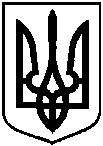 ...СУМСЬКА МІСЬКА РАДАСУМСЬКА МІСЬКА РАДАСУМСЬКА МІСЬКА РАДАСУМСЬКА МІСЬКА РАДА VIII СКЛИКАННЯ  XLV СЕСІЯ VIII СКЛИКАННЯ  XLV СЕСІЯ VIII СКЛИКАННЯ  XLV СЕСІЯ VIII СКЛИКАННЯ  XLV СЕСІЯРІШЕННЯРІШЕННЯРІШЕННЯРІШЕННЯВід 09 серпня 2023 року № 3971-МР          м. СумиПро хід виконання Програми  молодіжного житлового кредитування            Сумської міської об’єднаної територіальної громади на 2022-2024 роки, затвердженої рішенням Сумської міської ради від 29 вересня 2021 року №1602-МР (зі змінами), за підсумками 2022 року Від 09 серпня 2023 року № 3971-МР          м. СумиПро хід виконання Програми  молодіжного житлового кредитування            Сумської міської об’єднаної територіальної громади на 2022-2024 роки, затвердженої рішенням Сумської міської ради від 29 вересня 2021 року №1602-МР (зі змінами), за підсумками 2022 року Від 09 серпня 2023 року № 3971-МР          м. СумиПро хід виконання Програми  молодіжного житлового кредитування            Сумської міської об’єднаної територіальної громади на 2022-2024 роки, затвердженої рішенням Сумської міської ради від 29 вересня 2021 року №1602-МР (зі змінами), за підсумками 2022 року 	 Заслухавши інформацію заступника начальника управління капітального будівництва та дорожнього господарства Сумської міської ради про хід виконання Програми молодіжного житлового кредитування Сумської міської об’єднаної  територіальної громади на 2022-2024 роки, затвердженої рішенням Сумської міської ради від 29 вересня 2021 року №1602-МР (зі змінами) за підсумками 2022 року, керуючись статтею 25 Закону України «Про місцеве самоврядування в Україні», Сумська міська рада	 Заслухавши інформацію заступника начальника управління капітального будівництва та дорожнього господарства Сумської міської ради про хід виконання Програми молодіжного житлового кредитування Сумської міської об’єднаної  територіальної громади на 2022-2024 роки, затвердженої рішенням Сумської міської ради від 29 вересня 2021 року №1602-МР (зі змінами) за підсумками 2022 року, керуючись статтею 25 Закону України «Про місцеве самоврядування в Україні», Сумська міська рада	 Заслухавши інформацію заступника начальника управління капітального будівництва та дорожнього господарства Сумської міської ради про хід виконання Програми молодіжного житлового кредитування Сумської міської об’єднаної  територіальної громади на 2022-2024 роки, затвердженої рішенням Сумської міської ради від 29 вересня 2021 року №1602-МР (зі змінами) за підсумками 2022 року, керуючись статтею 25 Закону України «Про місцеве самоврядування в Україні», Сумська міська рада	 Заслухавши інформацію заступника начальника управління капітального будівництва та дорожнього господарства Сумської міської ради про хід виконання Програми молодіжного житлового кредитування Сумської міської об’єднаної  територіальної громади на 2022-2024 роки, затвердженої рішенням Сумської міської ради від 29 вересня 2021 року №1602-МР (зі змінами) за підсумками 2022 року, керуючись статтею 25 Закону України «Про місцеве самоврядування в Україні», Сумська міська рада	 Заслухавши інформацію заступника начальника управління капітального будівництва та дорожнього господарства Сумської міської ради про хід виконання Програми молодіжного житлового кредитування Сумської міської об’єднаної  територіальної громади на 2022-2024 роки, затвердженої рішенням Сумської міської ради від 29 вересня 2021 року №1602-МР (зі змінами) за підсумками 2022 року, керуючись статтею 25 Закону України «Про місцеве самоврядування в Україні», Сумська міська рада	 Заслухавши інформацію заступника начальника управління капітального будівництва та дорожнього господарства Сумської міської ради про хід виконання Програми молодіжного житлового кредитування Сумської міської об’єднаної  територіальної громади на 2022-2024 роки, затвердженої рішенням Сумської міської ради від 29 вересня 2021 року №1602-МР (зі змінами) за підсумками 2022 року, керуючись статтею 25 Закону України «Про місцеве самоврядування в Україні», Сумська міська рада	 Заслухавши інформацію заступника начальника управління капітального будівництва та дорожнього господарства Сумської міської ради про хід виконання Програми молодіжного житлового кредитування Сумської міської об’єднаної  територіальної громади на 2022-2024 роки, затвердженої рішенням Сумської міської ради від 29 вересня 2021 року №1602-МР (зі змінами) за підсумками 2022 року, керуючись статтею 25 Закону України «Про місцеве самоврядування в Україні», Сумська міська радаВИРІШИЛА:ВИРІШИЛА:ВИРІШИЛА:ВИРІШИЛА:ВИРІШИЛА:ВИРІШИЛА:ВИРІШИЛА:	Інформацію заступника начальника управління капітального будівництва та дорожнього господарства Сумської міської ради Щербаченка І.Д. про хід виконання Програми молодіжного житлового кредитування Сумської міської об’єднаної  територіальної громади на 2022-2024 роки, затвердженої рішенням Сумської міської ради від 29 вересня 2021 року №1602-МР (зі змінами), за підсумками 2022 року узяти  до відома (додається).	Інформацію заступника начальника управління капітального будівництва та дорожнього господарства Сумської міської ради Щербаченка І.Д. про хід виконання Програми молодіжного житлового кредитування Сумської міської об’єднаної  територіальної громади на 2022-2024 роки, затвердженої рішенням Сумської міської ради від 29 вересня 2021 року №1602-МР (зі змінами), за підсумками 2022 року узяти  до відома (додається).	Інформацію заступника начальника управління капітального будівництва та дорожнього господарства Сумської міської ради Щербаченка І.Д. про хід виконання Програми молодіжного житлового кредитування Сумської міської об’єднаної  територіальної громади на 2022-2024 роки, затвердженої рішенням Сумської міської ради від 29 вересня 2021 року №1602-МР (зі змінами), за підсумками 2022 року узяти  до відома (додається).	Інформацію заступника начальника управління капітального будівництва та дорожнього господарства Сумської міської ради Щербаченка І.Д. про хід виконання Програми молодіжного житлового кредитування Сумської міської об’єднаної  територіальної громади на 2022-2024 роки, затвердженої рішенням Сумської міської ради від 29 вересня 2021 року №1602-МР (зі змінами), за підсумками 2022 року узяти  до відома (додається).	Інформацію заступника начальника управління капітального будівництва та дорожнього господарства Сумської міської ради Щербаченка І.Д. про хід виконання Програми молодіжного житлового кредитування Сумської міської об’єднаної  територіальної громади на 2022-2024 роки, затвердженої рішенням Сумської міської ради від 29 вересня 2021 року №1602-МР (зі змінами), за підсумками 2022 року узяти  до відома (додається).	Інформацію заступника начальника управління капітального будівництва та дорожнього господарства Сумської міської ради Щербаченка І.Д. про хід виконання Програми молодіжного житлового кредитування Сумської міської об’єднаної  територіальної громади на 2022-2024 роки, затвердженої рішенням Сумської міської ради від 29 вересня 2021 року №1602-МР (зі змінами), за підсумками 2022 року узяти  до відома (додається).	Інформацію заступника начальника управління капітального будівництва та дорожнього господарства Сумської міської ради Щербаченка І.Д. про хід виконання Програми молодіжного житлового кредитування Сумської міської об’єднаної  територіальної громади на 2022-2024 роки, затвердженої рішенням Сумської міської ради від 29 вересня 2021 року №1602-МР (зі змінами), за підсумками 2022 року узяти  до відома (додається).Заступник начальника управління капітального будівництва та дорожнього господарства Сумської міської радиІ.Д. ЩербаченкоГоловний спеціаліст-юрисконсульт управління капітального будівництва  та дорожнього господарства Сумської міської радиВ. С. СтарченкоДиректор департаменту фінансів, економіки та інвестицій Сумської міської ради С.А.ЛиповаНачальникправового управління Сумської міської ради                                                          О. В. ЧайченкоКеруючий справами   виконавчого комітету                                           Ю. А. Павлик Секретар Сумської міської ради О.М. Рєзнік 